                                                                 Составители:                                                   Русецкая  Жанна Викторовна                                                    Гатауллина Наиля Военовна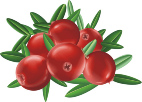 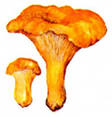 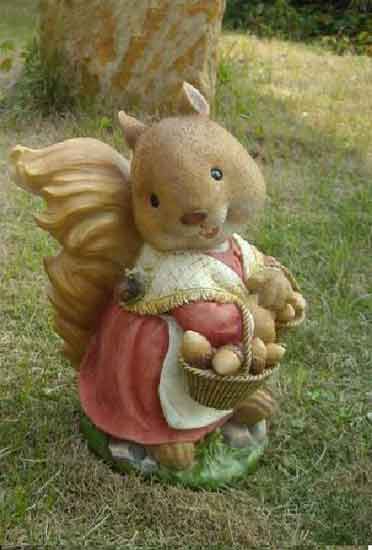 город ЛянторСургутский районДорогой друг!Приглашаем тебя в увлекательное путешествие по родному краю. Ты узнаешь о том, что такое лес, какие виды лесов встречаются. Чем они отличаются друг от друга. В сборник вошли народные приметы, пословицы и поговорки, а также стихи и сказки, загадки, которые помогут пробудить интерес дошкольников и младших школьников к окружающему миру, проникнуться красотой родной земли.Содержание.   Страницы с 1 по 4 Страницы с 5 по7 Страница 8               Страница 9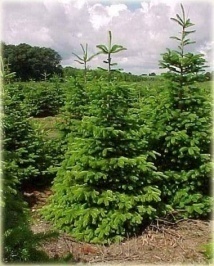 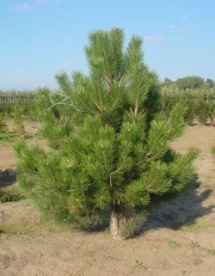 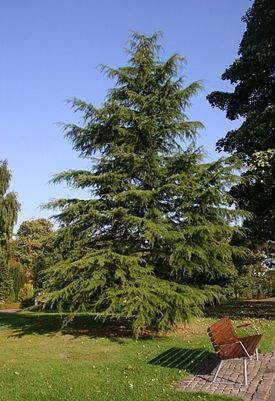 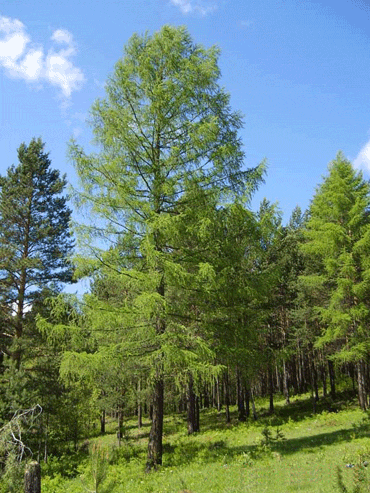 Страница с 10 по 11                  Страницы с 12 по 13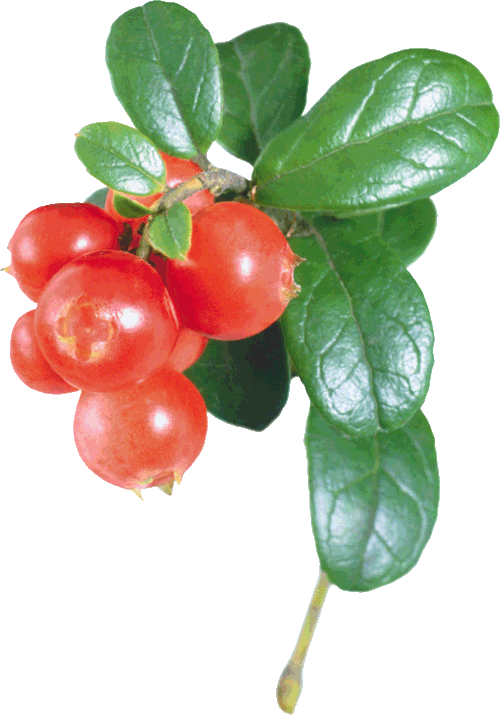 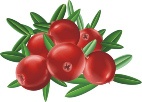 
Страница с 14 по 16                   Страницы с 17 по 18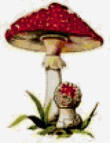 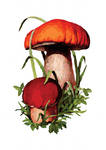 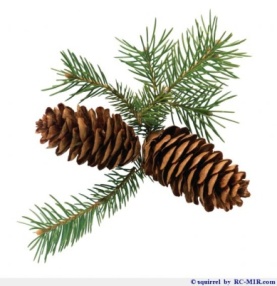 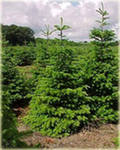 	                    Мама и дочка.	На лесной опушке у старой мамы елки                                            Коричневые шишки, колючие иголки.                                            А у ее дочурки. Ее малютки елочки.                                            Зеленые шишки и мягкие иголочки.                                                                                  В. Лисичкин                                               Грустная елочка.На новогодней елочки все в золоте иголочки.Фонарики, хлопушки и шарик на макушке.А елочка не рада, хотя наряд к лицу,Игрушек ей не надо, ей нужно жить в лесу.О елочке – подружке, о той грустит она,Что на лесной опушке растет теперь одна.                                                                    В Мусатов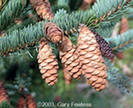 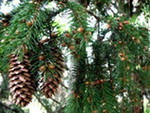 Кто летом и зимой в рубашке одной.Что это за девица: не швея, не мастерица, ничего сама не шьет, а иголки – круглый год.Растут на ней иголки тонкие и колкие, и шишки смолистые, липкие, пушистые. Она под Новый год, в гости к нам придет, стройная, душистая, с огнями золотистыми.Меня всегда в лесу найдешь, пойдешь гулять и встретишь: стою колючая, как еж. Зимою в платье летнем.Ель не сосна – шумит неспроста.Еловым веником не напаришься.Шумит еловый лес – ожидай оттепели.Много шишек еловых – к урожаю ярового.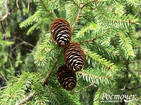 Вл. ЗотовИгра « Новый год в лесу»Вот и наступает Новый год. А каждый знает Новый год- это пушистая нарядная елка, пахнущая смолой, подарки…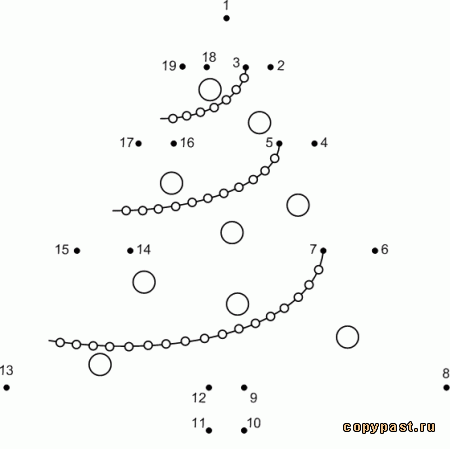 Нарисуй елку по точкам. Раскрась игрушки, бусы.Придумай рассказ о том, как елка встречала Новый год.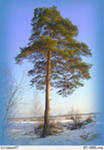 Деревья зимою, деревья зимоюПронизаны ветром и стужей самою.А старые сосны, а старые елиВстают как солдатыНавстречу метели.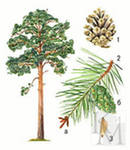 В пургу по колено буранами гнуться,Вершинами машут…Стоят – не сдаются!    (М. Пудин)                         Сосна.                                               Была ли малым деревцем?                                 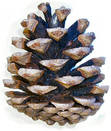 Сосне совсем не вериться:Давно с высокой кручиДостала кроной тучи.И до другого берегаДостала тень от дерева.     (В.Могутин)Сосна там красна. Где взросла. Всякая сосна своему бору шумит.Все паны снимают кафтаны, один пан не скинул свой кафтан.У меня длинней иголки, чем у елки, очень прямо расту в высоту. Если я не на опушке, ветви только на макушке.Этой бабке сто лет, горба у нее нет. Высоконько торчит, далеконько глядит, придет смерть за старушкой – станет она избушкой.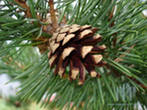 Игра « Сосчитай»Сосчитай сколько мишек в верхнем ряду.Сосчитай сколько грибов в нижнем ряду.Чего больше,  меньше?Что нужно сделать, чтобы мишек и грибов было поровну?Раскрась.В лесу растут деревья, грибы, ягоды. А еще в лесу живут лесные жители. Раскрась одного из них. Назови этого жителя.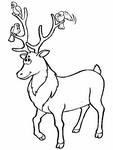 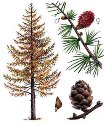 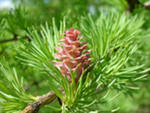 Пока лиственница иголкине осыплет, снегу не будет.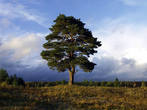                       Кедровые шишки В лесу кедровом кедр –                  основа.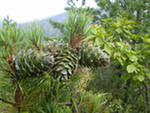 Он могуч, прекрасен, щедр:Дарит нам орехи кедр.Прячутся орехи в шишках.             Любят грызть их ребятишки!                                  Кедровый лес.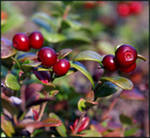 Поспевает брусника,Стали дни холоднее.И от птичьего крикаВ сердце только грустней.  (В.Лунин)Брусника.В бору, у подножья елей, растет брусника. Это мелкий, неветвистый полукустарничек выглядит всегда чистым и опрятным. Особенно он красив, когда на нем зарумянятся ягоды.- Хорошо тебе, - с завистью сказал куст Орешника. – Ты вечно зеленая. А мне придется осенью листья сбрасывать.- У меня тоже листья опадают, - объяснила Брусника, - только постепенно, не все сразу.Лист брусники твердый, кожистый, даже немного грубый. Сверху он гладкий и блестящий. Уже ранней весной, как только начинает сходить снег, в проталинках показываются веточки брусники с маленькими зелеными листочками. А позже на кустиках появляются бледно-розовые цветки. Они похожи на маленькие колокольчики, собранные в небольшие кисточки.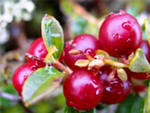 Брусника, брусена, бруска – так ласково называют этот лесной гостинец.- Из не делают брусничные соки, сиропы, пастилу и карамельные начинки, - начала перечислять усевшаяся на Орешник Сорока. – Везде вкусна ягодка из нашего бора! - А про брусничный морс и варенье забыла сказать, - напомнила зарумяненная ягодка.                      - Про них я уже не говорю – пальчики оближешь!                                                                               Вл. ЗотовВ лесу грибы, в траве – ягоды.Хорошую ягодку издалека берут.Собирай по ягодке – наберешь кузовок.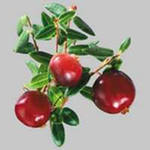 Игра « Готовимся к зиме»В лесу все готовятся к зиме: птицы улетают на юг, животные набивают свои кладовые зерном, шишками, грибами, ягодами. Помоги зверятам добраться до их кладовых, и ты узнаешь, что каждый из них заготовил на зиму.Проведи путь каждого животного.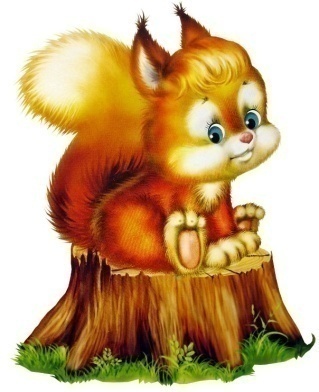 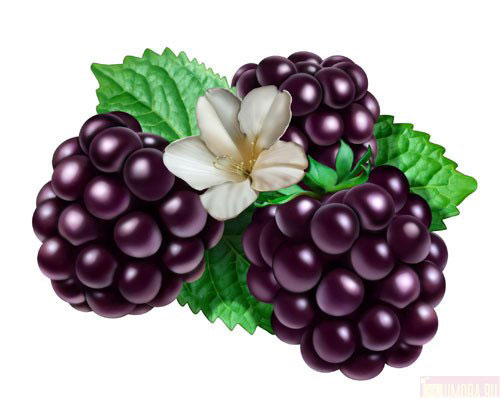 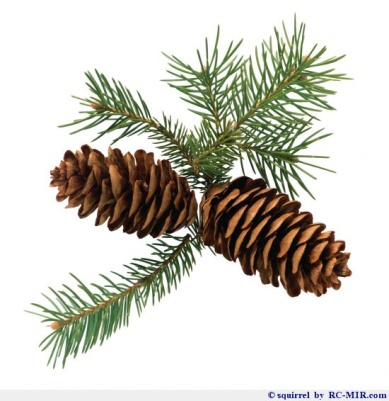 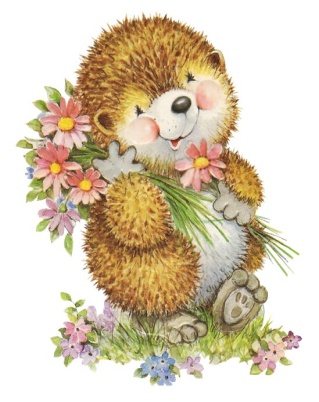 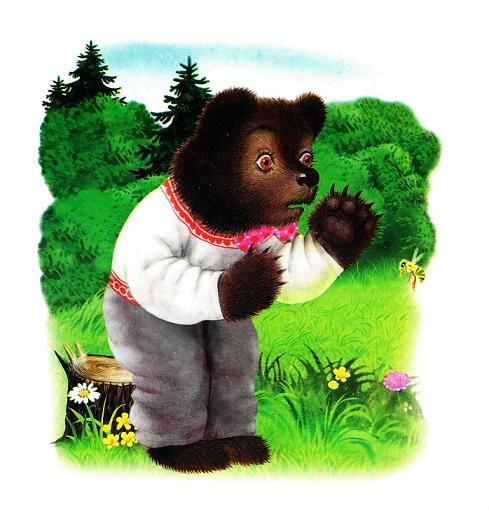 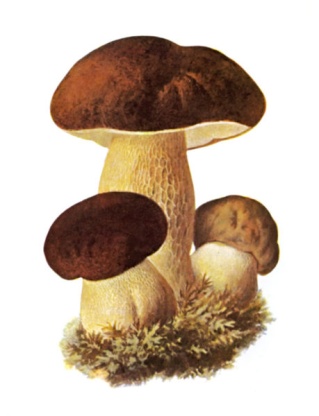 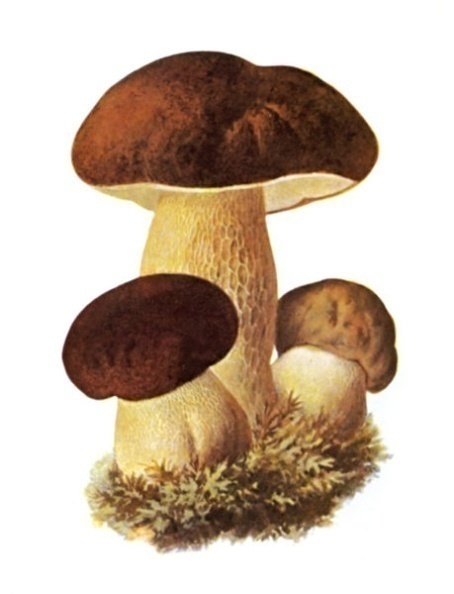 Я по лесу по зеленому бреду.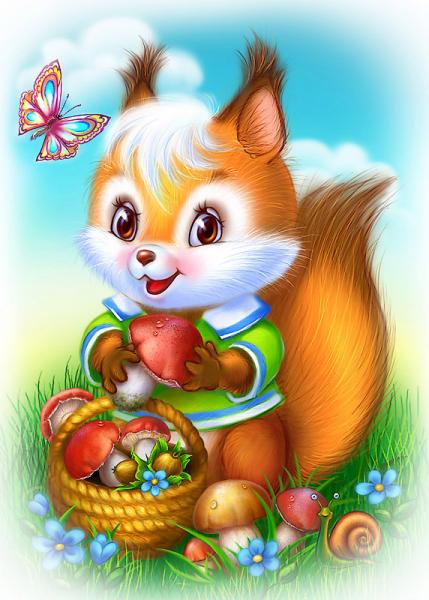 Я грибочки в кузовок соберу.Я в осиннике рыжики беру,По березничку – березовики.По сосновым пням – опеночки,А под елкой белый гриб-боровик!Земелюшка добра, вырасти гриба,Гриба грибного, во бору борового.          Уж я по лесу брожу, брожу, во сыром бору я грибы беру.Под грибом.Как-то раз застал  Муравья сильный дождь. Куда спрятаться? Увидел Муравей на полянке маленький грибок, добежал до него и спрятался под его шляпкой.Сидит под грибком, дождь пережидает. А дождь идет все сильнее и сильнее. Ползет к грибу мокрая Бабочка.- Муравей, Муравей. Пусти меня под грибок! Промокла я, летать не могу!- Куда же я тебя пущу? – говорит Муравей. – Я один тут кое-как уместился.- Ничего в тесноте, да не в обиде.Пустил Муравей Бабочку под грибок. А дождь еще сильнее идет.Бежит мимо мышка.- Пустите меня под грибок! Вода с меня ручьем течет.- Куда же мы тебя пустим? Тут и места нет.- Потеснитесь немножко!Потеснились – пустили Мышку под грибок. А дождь все льет и не перестает.Мимо гриба Воробей скачет и плачет:- Намокли перышки, устали крылышки! Пустите меня под грибок обсохнуть, отдохнуть, дождик переждать!- Тут места нет.- Подвиньтесь, пожалуйста!- Ладно!Подвинулись - нашлось Воробью место. А тут Заяц на полянку выскочил, увидел гриб.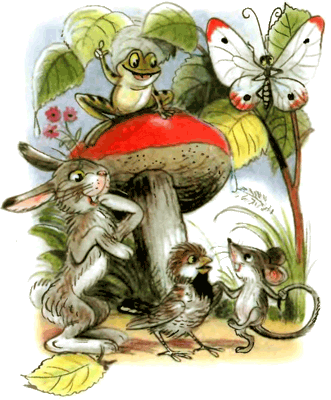 - Спрячьте, - кричит, - спасите! За мной Лиса гонится!            - Жалко Зайца, -говорит Муравей, - давайте еще потеснимся.Только спрятали Зайца – Лиса прибежала.- Зайца не видели? – спрашивает.- Не видели.Подошла Лиса поближе, понюхала:- Не тут ли он спрятался?-  Где тут ему спрятаться?Махнула хвостом Лиса и ушла.К тому времени дождь прошел, солнышко выглянуло. Вылезли все из под гриба, радуются. Муравей задумался и говорит:- Как же так? Раньше мне одному под грибом тесно было, а теперь всем пятерым место нашлось?- Ква-ха-ха! Ква-ха-ха! – засмеялся кто-то.Все посмотрели: на шляпке гриба сидит Лягушка и хохочет.- Эй, вы! Гриб-то…Не досказала и ускакала.Посмотрели все на гриб и тут только догадались, почему  сначала одному под   грибом тесно было, а потом и пятерым место нашлось. А вы догадались?                                                                                                                   (В. Сутеев)Средь хвойного бора,Дремучего бораНельзя не заметить меня,Мухомора!Большой, как тарелка,Пятнист я и красен.Меня берегитесь –Я очень опасен.    ( В. Иванов)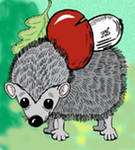 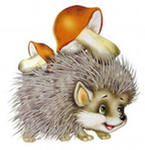 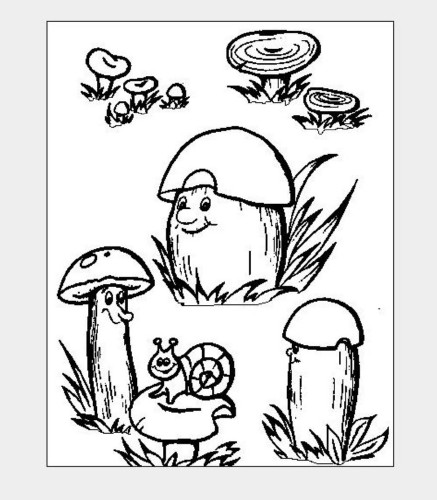 	( МЕТОДИЧЕСКИЙ МАТЕРИАЛ ДЛЯ ПРОВЕРКИ ЗНАНИЙ ПО ТЕМЕ)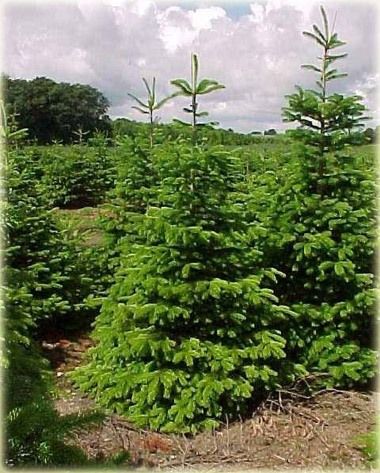 _____________________________________________________________________________________________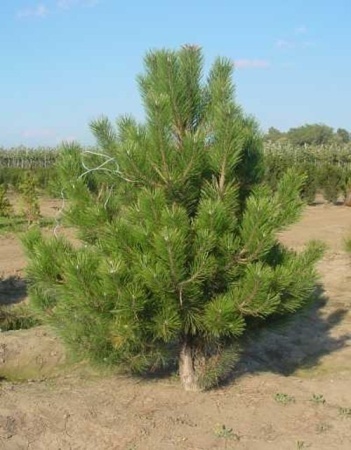 ___________________________________________________________________________________________________________________________________________________________________________________________________________________________________________________________________________________  Памятка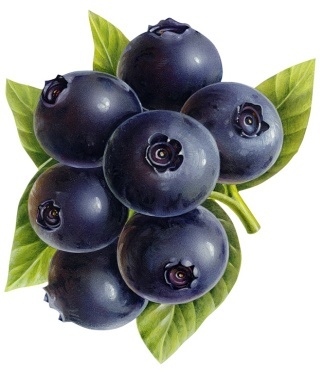    для детей и родителей    Запомните несколько правил,                   которые следует соблюдать  во время прогулки по лесу. 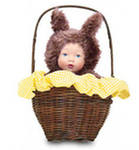 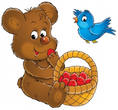 